…………………………………………..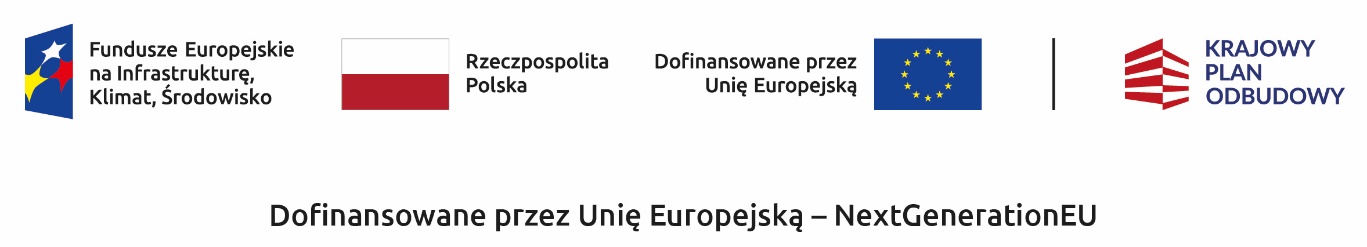 (miejscowość i data)…………….…………………………………………… ………………………………………………………….………………………………………………………….(dane Beneficjenta)Wojewódzki Fundusz Ochrony Środowiska i Gospodarki Wodnej w ŁodziOświadczenie o dotyczące poprawy lub wyjaśnieniazapisów protokołu odbioru prac zrealizowanych przez wykonawcęw ramach programu priorytetowego „Czyste Powietrze”.Oświadczam, że:Oświadczam, że podane powyżej informacje są prawdziwe oraz zgodne ze stanem faktycznym i prawnym. Znane mi są skutki składania fałszywych oświadczeń, wynikające z art. 297 § 1 ustawy z dnia 6 czerwca 1997r. Kodeks karny.Z poważaniem………………………………………………………….(podpis)